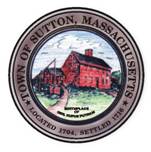       TOWN OF SUTTONBOARD OF ASSESSORS 4 UXBRIDGE ROADSUTTON, MA  01590-1702  508-865-8722Meeting Minutes – September 4, 2018Present: Principal Assessor Joyce Sardagnola                Chairman Robert Nunnemacher  Board Member RJ NicholsMeeting called to order at 6:30 p.m.1.         Acceptance of MinutesMotion made by Chairman to accept minutes of August 21, 2018 meeting.  Unanimously approved by The Board.2.         Old & New Business	The Board discussed the revaluation quotes for Real Estate and Personal Property3.         Decisions & Actions TakenThe Board signed twelve (12) Motor Vehicle Abatements The Board reviewed six (6) Real Estate Exemptions:Approved:  6 Veteran ExemptionsThe Board signed the Monthly Motor Vehicle Reports for AugustThe Board assisted the public at the counter.The Board of Assessors adjourned its meeting of Tuesday, September 4, 2018 at or about 8:30 p.m. 	       Respectfully Submitted,Linda Hicks, Secretary 